Year Four Alternative Learning (5.3.21)Year Four Alternative Learning (5.3.21)Exercise 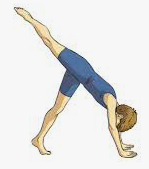 This is an example of a 3-point balance because three parts of the body are touching the ground (2 hands and 1 foot).How many 3-point balances can you come up with?Exercise This is an example of a 3-point balance because three parts of the body are touching the ground (2 hands and 1 foot).How many 3-point balances can you come up with?English – Learning intention: To edit and perform my poemAlternative 2 – Learning intention: To edit and perform my poemYesterday, you will have finished writing your poem. What I would like you to do today is read through your poem then edit and improve it. Is your vocabulary exciting and have you used inverted commas for speech whenever someone in the poem is talking? Then I want you to practice performing your poem. Poetry is all about performing so take some time to practice reading your poem aloud. Think about:Your pace (the speed or your reading)Your tone (the expression your voice creates)Your volume (loud or quiet)When you are happy with your performance, you could perform to someone in your house.English – Learning intention: To edit and perform my poemAlternative 2 – Learning intention: To edit and perform my poemYesterday, you will have finished writing your poem. What I would like you to do today is read through your poem then edit and improve it. Is your vocabulary exciting and have you used inverted commas for speech whenever someone in the poem is talking? Then I want you to practice performing your poem. Poetry is all about performing so take some time to practice reading your poem aloud. Think about:Your pace (the speed or your reading)Your tone (the expression your voice creates)Your volume (loud or quiet)When you are happy with your performance, you could perform to someone in your house.Maths – Alternative 2 - Learning Intention: To describe a positionContinuing from your work yesterday, today you will trying to identify points that I have placed on a map for you. Go through the PowerPoint again to remind yourself how to describe positions on a grid then try to complete the fluency and reasoning questions on the worksheet. Maths – Alternative 2 - Learning Intention: To describe a positionContinuing from your work yesterday, today you will trying to identify points that I have placed on a map for you. Go through the PowerPoint again to remind yourself how to describe positions on a grid then try to complete the fluency and reasoning questions on the worksheet. PSHE – Alternative 2 – Learning Intention: To find mindfulness through hearingGo through the PowerPoint where you will learn how to develop your ability to become more mindful by using your hearing. This is a relaxing activity so it would be best to make sure you are somewhere quiet and comfortable before you start. PSHE – Alternative 2 – Learning Intention: To find mindfulness through hearingGo through the PowerPoint where you will learn how to develop your ability to become more mindful by using your hearing. This is a relaxing activity so it would be best to make sure you are somewhere quiet and comfortable before you start. Reading – World Book Day continuedI have decided that because reading is so important to spread our World Book Day activities across two days!At 10:30, if you visit the same website as yesterday there is another set of authors reading and talking all about books. https://www.worldbookday.com/events/ 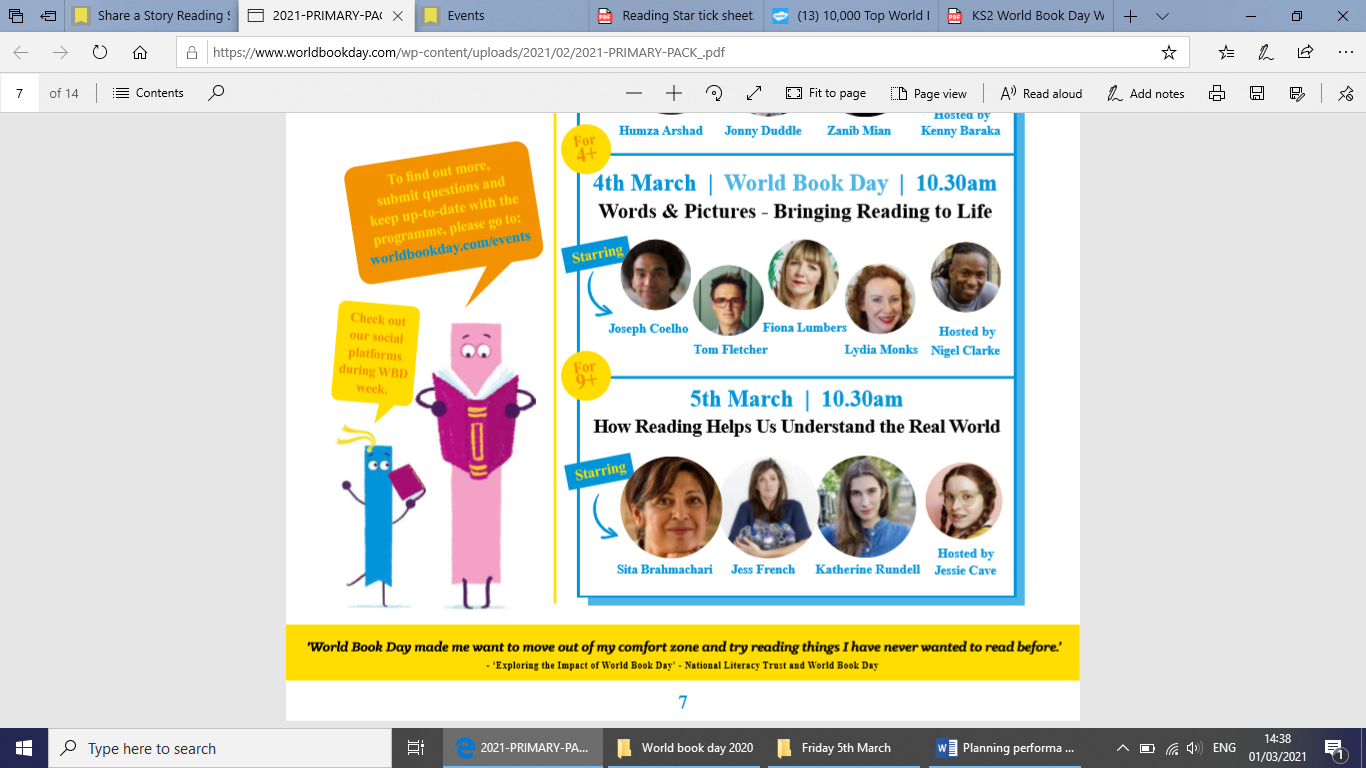 Can you continue your reading super star tick list? How many did you complete yesterday, can you finish it today?Finally I have made for you another word search with some famous authors and there is a quiz for you to try. You could maybe test someone at home!Remember school website is:http://www.moorside.newcastle.sch.uk/websiteIf stuck or want to send completed work then email linda.hall@moorside.newcastle.sch.uk  